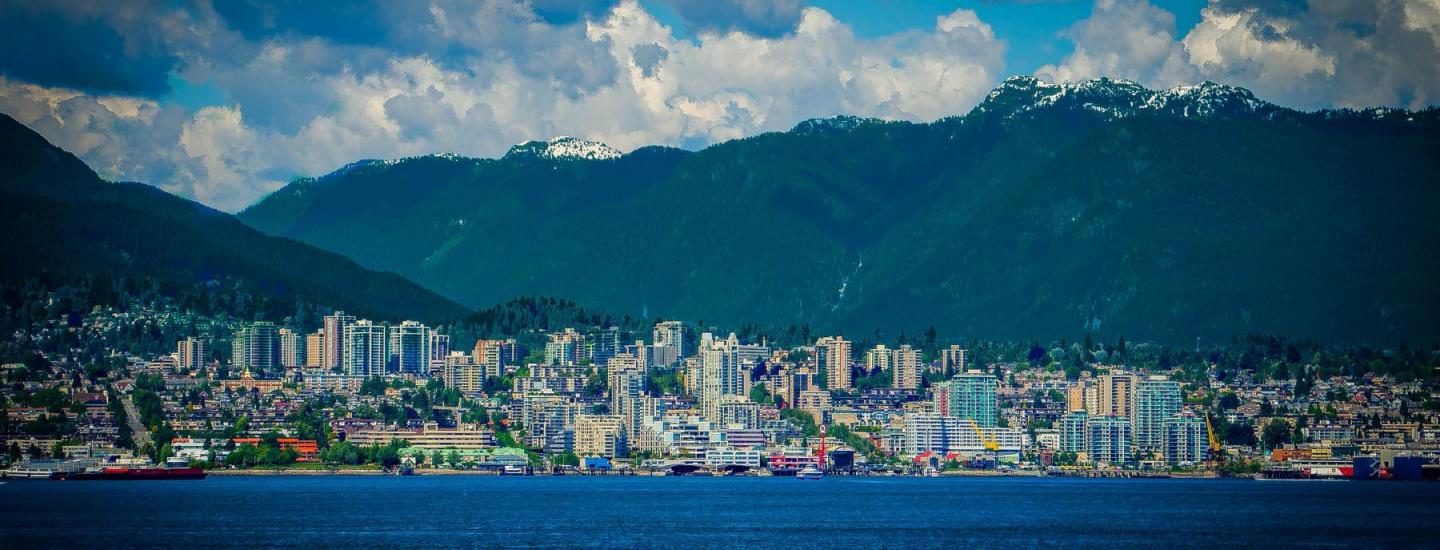 Task 1 -  Complete the blank spaces below by choosing from the correct sentences in the key word box on the next page. 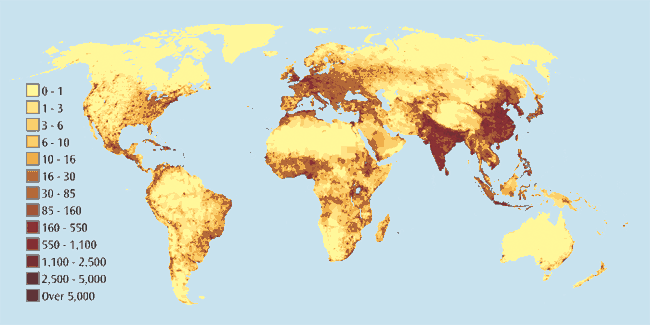 Many thanks to ‘Internet Geography’ for the inspiration for this activity. IGCSE - Physical & Human Factors Influencing Population DensityPhysical FactorsHigh DensityLow DensityRelief (shape & height of land)Resources Climate Human FactorsHigh DensityLow DensityPolitical Social EconomicOther groups of people who might prefer to be isolated e.g. Siberia.High land that is mountainous e.g. HimalayasAreas with extreme climates of hot and cold tend to be sparsely populated e.g. the Sahara DesertUnstable countries tend to have lower population densities as people migrate e.g. Afghanistan.Areas with few resources tend to be sparsely populated e.g. The Gobi desertGroups of people want to live close to each other for security e.g. east coast of the USA. Low land which is flat e.g. Ganges Valley in IndiaCountries with stable governments tend to have a high population density e.g. SingaporeGood job opportunities encourage high population densities, particularly in large cities in MEDCs and LEDCs around the world e.g. Sydney. Areas with temperate climates tend to be densely populated as there is enough rain and heat to grow crops e.g. FranceLimited job opportunities cause some areas to be sparsely populated e.g. Amazon RainforestAreas rich in resources (e.g. coal, oil, wood, fishing etc.) tend to densely populated e.g. east coast of China. Task 2 - There were several places mentioned in the activity above. Add a number to each information box in the table above. Please locate the 12 places mentioned on the map above and add either a small text text box and arrow to show the number or annotate on with your laptop pen. 